Western Australia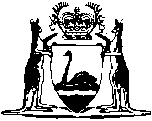 Local Government Legislation Amendment Act 2016Western AustraliaLocal Government Legislation Amendment Act 2016ContentsPart 1 — Preliminary1.	Short title	22.	Commencement	2Part 2 — Local Government Act 1995 amended3.	Act amended	34.	Section 1.4 amended	35.	Section 3.12 amended	36.	Section 3.60 amended	37.	Part 3 Division 4 heading amended	48.	Section 3.68 amended	49.	Sections 3.69 to 3.72 inserted	43.69.	Regional subsidiaries	43.70.	Regional subsidiaries to have charter	53.71.	Regulations about regional subsidiaries	63.72.	Other provisions and arrangements not affected	610.	Section 4.88 amended	711.	Section 5.49 amended	712.	Section 5.63 amended	813.	Section 5.99A amended	814.	Sections 5.102AA to 5.102AC inserted	95.102AA.	Apportionment of annual payments	95.102AB.	Repayment of advance annual payments if recipient ceases to hold office	95.102AC.	Application of this Division to regional local governments	1015.	Section 5.110A inserted	115.110A.	Withdrawal of complaint of minor breach	1116.	Section 5.110 amended	1317.	Section 6.23 amended	1318.	Section 9.15 amended	1419.	Section 9.17 amended	1420.	Section 9.19 amended	1521.	Section 9.20 amended	1522.	Section 9.23 deleted	1523.	Schedule 2.1 clause 11 amended	1524.	Schedule 2.1 clause 12 inserted	1612.	Registration of documents	1625.	Schedule 9.3 Division 3 inserted	17Division 3 — Provisions for Local Government Legislation Amendment Act 201645.	Term used: amending Act	1746.	Part 5 Division 9: complaints	1747.	Part 9 Division 2 Subdivision 2	1748.	Schedule 2.1: transitional arrangements	18Part 3 — Amendments to other Acts in relation to regional subsidiariesDivision 1 — Biosecurity and Agriculture Management Act 2007 amended26.	Act amended	1927.	Section 6 amended	19Division 2 — Building Act 2011 amended28.	Act amended	1929.	Section 125 amended	19Division 3 — Building Services (Registration) Act 2011 amended30.	Act amended	2031.	Section 3 amended	20Division 4 — Business Names (Commonwealth Powers) Act 2012 amended32.	Act amended	2033.	Section 3 amended	20Division 5 — Child Care Services Act 2007 amended34.	Act amended	2135.	Section 3 amended	21Division 6 — Children and Community Services Act 2004 amended36.	Act amended	2137.	Section 3 amended	21Division 7 — Civil Judgments Enforcement Act 2004 amended38.	Act amended	2139.	Section 63 amended	2240.	Section 107 amended	22Division 8 — Civil Liability Act 2002 amended41.	Act amended	2242.	Section 5U amended	22Division 9 — Commissioner for Children and Young People Act 2006 amended43.	Act amended	2244.	Section 5 amended	23Division 10 — Community Protection (Offender Reporting) Act 2004 amended45.	Act amended	2346.	Section 3 amended	23Division 11 — Corruption, Crime and Misconduct Act 2003 amended47.	Act amended	2348.	Section 3 amended	24Division 12 — Duties Act 2008 amended49.	Act amended	2450.	Section 3 amended	24Division 13 — Emergency Management Act 2005 amended51.	Act amended	2452.	Section 3 amended	25Division 14 — Graffiti Vandalism Act 2016 amended53.	Act amended	2554.	Section 4 amended	25Division 15 — Fines, Penalties and Infringement Notices Enforcement Act 1994 amended55.	Act amended	2556.	Section 70 amended	26Division 16 — Freedom of Information Act 1992 amended57.	Act amended	2658.	Glossary amended	26Division 17 — Health Services Act 2016 amended59.	Act amended	2660.	Section 6 amended	27Division 18 — Industrial Relations Act 1979 amended61.	Act amended	2762.	Section 7 amended	27Division 19 — Interpretation Act 1984 amended63.	Act amended	2764.	Section 5 amended	27Division 20 — Liquor Control Act 1988 amended65.	Act amended	2866.	Section 37 amended	28Division 21 — Lotteries Commission Act 1990 amended67.	Act amended	2868.	Section 19 amended	28Division 22 — Magistrates Court (Civil Proceedings) Act 2004 amended69.	Act amended	2870.	Section 3 amended	29Division 23 — Medicines and Poisons Act 2014 amended71.	Act amended	2972.	Section 95 amended	29Division 24 — Mental Health Act 2014 amended73.	Act amended	2974.	Section 572 amended	30Division 25 — Minerals Research Institute of Western Australia Act 2013 amended75.	Act amended	3076.	Section 11 amended	30Division 26 — Parliamentary Commissioner Act 1971 amended77.	Act amended	3078.	Section 4A amended	30Division 27 — Pay-roll Tax Assessment Act 2002 amended79.	Act amended	3180.	Section 40 amended	31Division 28 — Public Health Act 2016 amended81.	Act amended	3182.	Section 4 amended	31Division 29 — Public Interest Disclosure Act 2003 amended83.	Act amended	3184.	Section 3 amended	31Division 30 — Public Sector Management Act 1994 amended85.	Act amended	3286.	Section 102 amended	3287.	Schedule 1 amended	32Division 31 — Road Traffic (Administration) Act 2008 amended88.	Act amended	3389.	Section 4 amended	33Division 32 — Stamp Act 1921 amended90.	Act amended	3391.	Section 4 amended	33Division 33 — State Records Act 2000 amended92.	Act amended	3393.	Schedule 1 amended	34Division 34 — Western Australian Land Authority Act 1992 amended94.	Act amended	3495.	Section 16 amended	3496.	Section 17 amended	34Division 35 — Western Australian Tourism Commission Act 1983 amended97.	Act amended	3598.	Section 3 amended	35Western Australia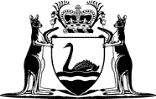 Local Government Legislation Amendment Act 2016No. 26 of 2016An Act — to make various amendments to the Local Government Act 1995; andto amend the Local Government Act 1995 to enable local governments to form regional subsidiaries and to make consequential amendments to other Acts.[Assented to 21 September 2016]The Parliament of Western Australia enacts as follows:Part 1 — Preliminary1.	Short title		This is the Local Government Legislation Amendment Act 2016.2.	Commencement		This Act comes into operation as follows —	(a)	Part 1 — on the day on which this Act receives the Royal Assent;	(b)	the rest of the Act — on a day fixed by proclamation, and different days may be fixed for different provisions.Part 2 — Local Government Act 1995 amended3.	Act amended		This Part amends the Local Government Act 1995.4.	Section 1.4 amended		In section 1.4 insert in alphabetical order:	regional local government means a regional local government established under section 3.61;	regional subsidiary means a regional subsidiary established under section 3.69;5.	Section 3.12 amended		After section 3.12(1) insert:	(2A)	Despite subsection (1), a failure to follow the procedure described in this section does not invalidate a local law if there has been substantial compliance with the procedure.6.	Section 3.60 amended		In section 3.60 before “unless” insert:		or regional subsidiary7.	Part 3 Division 4 heading amended		In the heading to Part 3 Division 4 after “governments” insert:		and regional subsidiaries8.	Section 3.68 amended		In section 3.68 delete “this Division” and insert:		sections 3.61 to 3.679.	Sections 3.69 to 3.72 inserted		At the end of Part 3 Division 4 insert:3.69.	Regional subsidiaries	(1)	Two or more local governments making arrangements under which they are to provide a service or carry on an activity jointly may, with the Minister’s approval and in accordance with the regulations, form a subsidiary body (called a regional subsidiary) to provide that service or carry on that activity.	(2)	If the Minister approves the formation of a regional subsidiary, the Minister must, by notice in the Gazette, declare that the regional subsidiary is established — 	(a)	on the date set out in the notice; and	(b)	under the name set out in the notice.	(3)	A regional subsidiary — 	(a)	is a body corporate with perpetual succession and a common seal; and	(b)	is to have a governing body consisting of members appointed in accordance with the regional subsidiary’s charter (as approved by the Minister in accordance with section 3.70(3)).	(4)	Without limiting subsection (3)(b), a governing body may consist of or include members who are not council members or employees.3.70.	Regional subsidiaries to have charter	(1)	Local governments proposing to form a regional subsidiary must prepare a charter addressing the following matters — 	(a)	the establishment and powers and duties of the regional subsidiary;	(b)	the process for selecting and appointing members of the regional subsidiary’s governing body;	(c)	the qualifications that members of the regional subsidiary’s governing body must have;	(d)	the administration of the regional subsidiary, including the membership and procedures of its governing body, and the fees, allowances and expenses to be paid or reimbursed to the members of its governing body;	(e)	the financial management, planning, auditing and reporting to be undertaken by the regional subsidiary;	(f)	the process for amending the charter;	(g)	the winding up of the regional subsidiary;	(h)	any other matters required by the regulations to be dealt with in a charter.	(2)	The local governments must forward the charter to the Minister when applying for approval for the formation of the regional subsidiary.	(3)	A charter, and an amendment to a charter, are of no effect unless approved by the Minister.3.71.	Regulations about regional subsidiaries		Regulations may — 	(a)	regulate the procedure for applying to the Minister for approval for the formation of a regional subsidiary; and	(b)	require the local governments proposing to form a regional subsidiary to consult with the community in their districts in accordance with the regulations; and	(c)	provide that a specified provision of this Act applies in relation to a regional subsidiary subject to any prescribed or necessary modifications; and	(d)	provide for or regulate any other matter that is necessary or convenient to be provided for or regulated in respect of a regional subsidiary.3.72.	Other provisions and arrangements not affected	(1)	Section 3.69 has effect in addition to the provisions of this Division relating to regional local governments, and does not derogate from those provisions.	(2)	Nothing in section 3.69 prevents local governments from making arrangements under which — 	(a)	a local government provides a service or carries on an activity for another local government; or	(b)	local governments provide a service or carry on an activity jointly without forming a regional subsidiary.10.	Section 4.88 amended	(1)	Delete section 4.88(1) and insert:	(1)	A person must not, during the relevant period in relation to an election —	(a)	print, publish or distribute deceptive material; or	(b)	cause deceptive material to be printed, published or distributed.	Penalty: a fine of $5 000 or imprisonment for one year.	(2)	In section 4.88(2) delete “subsection (1)(a)” and insert:		subsection (1)	(3)	Delete section 4.88(3).	Note:	The heading to amended section 4.88 is to read:		Offence to print, publish or distribute misleading or deceptive material11.	Section 5.49 amended		In section 5.49(1) in the definition of eligible body after paragraph (b) insert:	(ca)	a regional subsidiary; or12.	Section 5.63 amended		Delete section 5.63(1)(c) and insert:	(c)	an interest relating to — 	(i)	a fee, reimbursement of an expense or an allowance to which section 5.98, 5.98A, 5.99, 5.99A, 5.100 or 5.101(2) refers; or	(ii)	a gift permitted by section 5.100A; or	(iii)	reimbursement of an expense that is the subject of regulations made under section 5.101A;		or13.	Section 5.99A amended	(1)	In section 5.99A:	(a)	delete “A local government” and insert:	(1)	A local government	(b)	after “pay all” insert:		eligible	(2)	At the end of section 5.99A insert:	(2)	For the purposes of subsection (1), a council member is eligible to be paid an annual allowance under subsection (1) for a type of expense only in the following cases — 	(a)	in the case of an annual allowance that is paid in advance, if it is reasonably likely that the council member will incur expenses of that type during the period to which the allowance relates;	(b)	in the case of an annual allowance that is not paid in advance, if the council member has incurred expenses of that type during the period to which the allowance relates.14.	Sections 5.102AA to 5.102AC inserted		At the end of Part 5 Division 8 insert:5.102AA.	Apportionment of annual payments		A determination made by the Salaries and Allowances Tribunal under the Salaries and Allowances Act 1975 section 7B may provide for the payment of a proportion of an annual allowance or annual fee payable under this Division if a person holds the office to which the allowance or fee relates for only part of a year.5.102AB.	Repayment of advance annual payments if recipient ceases to hold office	(1)	This section applies if — 	(a)	a local government pays an annual allowance or annual fee under this Division to a person in advance (either wholly or in part); and	(b)	the person ceases to hold the office to which the allowance or fee relates before the end of the period to which the advance payment relates.	(2)	Regulations may be made — 	(a)	requiring the repayment to a local government, to the extent determined in accordance with the regulations, of an advance payment of an annual allowance or annual fee in the circumstances to which this section applies; and	(b)	providing for a local government to recover any amount repayable if it is not repaid.5.102AC.	Application of this Division to regional local governments	(1)	This Division applies, and is to be taken to have always applied, in accordance with section 3.66(1) and (5) to and in relation to regional local governments, members and deputy members of the councils of regional local governments and chairmen and deputy chairmen of regional local governments.	(2)	This section does not limit section 3.66.15.	Section 5.110A inserted		After section 5.109 insert:5.110A.	Withdrawal of complaint of minor breach	(1)	This section applies to the following complaints — 	(a)	a complaint made under section 5.107, other than a complaint that, under section 5.115, the complaints officer has sent to the Departmental CEO;	(b)	a complaint made under section 5.114 that, under section 5.108, the Departmental CEO has sent to the complaints officer;	(c)	a complaint made under section 5.109.	(2)	A person who has made a complaint to which this section applies can withdraw the complaint at any time before a standards panel does either of the things that it is required to do under section 5.110(2) in relation to the complaint.	(3)	A withdrawal of a complaint — 	(a)	must be in writing; and	(b)	must be sent to the member of the primary standards panel who is appointed under Schedule 5.1 clause 2(a).	(4)	If a complaint is withdrawn — 	(a)	the member of the primary standards panel who is appointed under Schedule 5.1 clause 2(a) must, as soon as practicable after receiving the withdrawal — 	(i)	give to the person who made the complaint an acknowledgment in writing that the withdrawal of the complaint has been received; and	(ii)	notify the council member about whom the complaint was made and the complaints officer that the complaint has been withdrawn;		and	(b)	neither the member of the primary standards panel who is appointed under Schedule 5.1 clause 2(a) nor a standards panel is to take any action or, as the case requires, any further action under section 5.110 in relation to the complaint; and	(c)	a further complaint about the matter that is the subject of the withdrawn complaint cannot be made (whether by the original complainant or anyone else) unless the member of the primary standards panel who is appointed under Schedule 5.1 clause 2(a) is satisfied that it is appropriate to do so in the circumstances.	(5)	Without limiting subsection (2), a complaint cannot be withdrawn if, under section 5.111, a standards panel has sent the complaint to the Departmental CEO, even if the Departmental CEO subsequently decides not to make an allegation under section 5.112(2).	(6)	Despite subsection (4) — 	(a)	even though a complaint has been withdrawn, a standards panel can deal with the complaint as if it had not been withdrawn if the member of the primary standards panel who is appointed under Schedule 5.1 clause 2(a) is satisfied that it is appropriate to do so in the circumstances; and	(b)	if paragraph (a) applies, the member of the primary standards panel who is appointed under Schedule 5.1 clause 2(a) must notify the parties and the complaints officer that a standards panel is to deal with the complaint.16.	Section 5.110 amended	(1)	After section 5.110(2) insert:	(3A)	However, a standards panel can at any stage of its proceedings refuse to deal with a complaint if the standards panel is satisfied that the complaint is frivolous, trivial, vexatious, misconceived or without substance.	(2)	Delete section 5.110(4) and insert:	(4)	A standards panel must give each party written notice of the reasons for — 	(a)	any finding it makes under subsection (2); or	(b)	any refusal under subsection (3A) to deal with a complaint.17.	Section 6.23 amended		After section 6.23(3) insert:	(4)	In relation to a regional subsidiary, a receiver is entitled to receive whichever of the following over which security has been given in a particular case — 	(a)	the financial contributions of the participants to the regional subsidiary’s funds as set out or provided for in the regional subsidiary’s charter;	(b)	Government grants that were not given to the regional subsidiary for a specific purpose;	(c)	the general funds of a participant to the extent that those funds secure financial accommodation extended to the regional subsidiary.18.	Section 9.15 amended		In section 9.15 delete the definition of authorised person and insert:	authorised person means a person appointed under section 9.10(1) by the local government to be an authorised person for the purposes of section 9.16;19.	Section 9.17 amended		In section 9.17(1):	(a)	in paragraph (b) delete “an authorised person” and insert:		the CEO of the local government	(b)	delete paragraph (c) and insert:	(c)	inform the alleged offender how and where the money may be paid.20.	Section 9.19 amended		In section 9.19 delete “An authorised person” and insert:		The CEO of a local government21.	Section 9.20 amended		In section 9.20(1) delete “an authorised person” and insert:		the CEO of the local government22.	Section 9.23 deleted		Delete section 9.23.23.	Schedule 2.1 clause 11 amended		After Schedule 2.1 clause 11(4) insert:	(5A)	The value of compensation required to be made under subclause (4)(a) to a person whose contract of employment with a local government is terminated or varied is not to exceed in total — 	(a)	in the case of a person whose contract of employment is terminated — 	(i)	if the person’s employment is governed by a written contract in accordance with section 5.39, the maximum amount of money to which the person is entitled, under that contract, if the contract is terminated before the expiry date; or	(ii)	in any other case, the value of the person’s final annual remuneration, as calculated in accordance with regulations made for the purposes of section 5.50(3);		or	(b)	in the case of a person whose contract of employment is varied, the lesser of — 	(i)	the amount that the person would have been entitled to if the person’s contract of employment had been terminated before the expiry date; or	(ii)	the value of the person’s annual remuneration for the year ending on the date of the variation, calculated in accordance with regulations made for the purposes of section 5.50(3) as if the person’s contract of employment had terminated on that date.	(5B)	For the purposes of subclause (5A), the total value of the compensation required to be made to a person includes all amounts to which the person is entitled under a contract of employment or award relating to the person as an employee of the local government.24.	Schedule 2.1 clause 12 inserted		After Schedule 2.1 clause 11 insert:12.	Registration of documents	(1)	In this clause — 	relevant official means — 	(a)	the Registrar of Titles under the Transfer of Land Act 1893; or	(b)	the Registrar of Deeds and Transfers under the Registration of Deeds Act 1856; or	(c)	the Minister administering the Land Administration Act 1997; or	(d)	any other person authorised by a written law to record and give effect to the registration of documents relating to transactions affecting any estate or interest in land or any other property.	(2)	The relevant officials are — 	(a)	to take notice of an order of the kind referred to in clause 11(3) relating to property, rights and liabilities; and	(b)	to record and register in the appropriate manner the documents necessary to show the effect of the order as it relates to those matters.25.	Schedule 9.3 Division 3 inserted		At the end of Schedule 9.3 insert:Division 3 — Provisions for Local Government Legislation Amendment Act 201645.	Term used: amending Act		In this Division — 	amending Act means the Local Government Legislation Amendment Act 2016.46.	Part 5 Division 9: complaints		Sections 5.110A and 5.110 (as amended by the amending Act) apply to and in relation to a complaint whether made before or after the amending Act section 15 comes into operation.47.	Part 9 Division 2 Subdivision 2	(1)	An infringement notice given under section 9.16 before the amending Act section 19 comes into operation is not invalid, and is to be taken never to have been invalid, just because the notice provided that the amount of the modified penalty may be paid to an authorised person at a particular place and did not state who are authorised persons for the purposes of receiving payment of modified penalties.	(2)	Any extension of time for payment given under section 9.19 before the amending Act section 20 comes into operation is to be taken to have been given by the CEO of the relevant local government.	(3)	Any withdrawal of an infringement notice before the amending Act section 21 comes into operation is to be taken to have been done by the CEO of the relevant local government.48.	Schedule 2.1: transitional arrangements		Schedule 2.1 clause 11(5A) and (5B) apply to and in relation to the termination or variation of a contract of employment whether entered into before or after the amending Act section 23 comes into operation.Part 3 — Amendments to other Acts in relation to regional subsidiariesDivision 1 — Biosecurity and Agriculture Management Act 2007 amended26.	Act amended		This Division amends the Biosecurity and Agriculture Management Act 2007.27.	Section 6 amended		In section 6 in the definition of public authority delete paragraph (d) and insert:	(d)	a local government, regional local government or regional subsidiary;Division 2 — Building Act 2011 amended28.	Act amended		This Division amends the Building Act 2011.29.	Section 125 amended		In section 125(2) in the definition of public body delete “government or regional local government.” and insert:		government, regional local government or regional subsidiary.Division 3 — Building Services (Registration) Act 2011 amended30.	Act amended		This Division amends the Building Services (Registration) Act 2011.31.	Section 3 amended		In section 3 in the definition of public authority delete paragraph (c) and insert:	(c)	a local government, regional local government or regional subsidiary;Division 4 — Business Names (Commonwealth Powers) Act 2012 amended32.	Act amended		This Division amends the Business Names (Commonwealth Powers) Act 2012.33.	Section 3 amended		In section 3 in the definition of government body delete paragraph (b) and insert:	(b)	a local government, regional local government or regional subsidiary;Division 5 — Child Care Services Act 2007 amended34.	Act amended		This Division amends the Child Care Services Act 2007.35.	Section 3 amended		In section 3 in the definition of public authority delete paragraph (c) and insert:	(c)	a local government, regional local government or regional subsidiary; orDivision 6 — Children and Community Services Act 2004 amended36.	Act amended		This Division amends the Children and Community Services Act 2004.37.	Section 3 amended		In section 3 in the definition of public authority delete paragraph (c) and insert:	(c)	a local government, regional local government or regional subsidiary; orDivision 7 — Civil Judgments Enforcement Act 2004 amended38.	Act amended		This Division amends the Civil Judgments Enforcement Act 2004.39.	Section 63 amended		In section 63(1) in the definition of public authority delete “government or a regional local government.” and insert:		government, regional local government or regional subsidiary.40.	Section 107 amended		In section 107(2)(b) delete “government or a regional local government,” and insert:		government, regional local government or regional subsidiary,Division 8 — Civil Liability Act 2002 amended41.	Act amended		This Division amends the Civil Liability Act 2002.42.	Section 5U amended		In section 5U in the definition of public body or officer delete paragraph (f) and insert:	(f)	a local government, regional local government or regional subsidiary; orDivision 9 — Commissioner for Children and Young People Act 2006 amended43.	Act amended		This Division amends the Commissioner for Children and Young People Act 2006.44.	Section 5 amended		In section 5 in the definition of government agency delete paragraph (c) and insert:	(c)	a local government, regional local government or regional subsidiary; orDivision 10 — Community Protection (Offender Reporting) Act 2004 amended45.	Act amended		This Division amends the Community Protection (Offender Reporting) Act 2004.46.	Section 3 amended		In section 3 in the definition of public authority delete paragraph (b) and insert:	(b)	a local government, regional local government or regional subsidiary; orDivision 11 — Corruption, Crime and Misconduct Act 2003 amended47.	Act amended		This Division amends the Corruption, Crime and Misconduct Act 2003.48.	Section 3 amended	(1)	In section 3(1) in the definition of minor misconduct delete paragraph (c) and insert:	(c)	conduct engaged in by — 	(i)	a member of a local government or council of a local government; or	(ii)	a member of a council of a regional local government;	(2)	In section 3(1) in the definition of public authority paragraph (c) delete “regional local government” and insert:		regional local government, regional subsidiaryDivision 12 — Duties Act 2008 amended49.	Act amended		This Division amends the Duties Act 2008.50.	Section 3 amended		In section 3 in the definition of local government paragraph (b) after “government” insert:		or regional subsidiaryDivision 13 — Emergency Management Act 2005 amended51.	Act amended		This Division amends the Emergency Management Act 2005.52.	Section 3 amended	(1)	In section 3 in the definition of public authority delete paragraph (c) and insert:	(c)	a local government, regional local government or regional subsidiary; or	(2)	In section 3 in the definition of public authority after each of paragraphs (a), (b) and (d) insert:		orDivision 14 — Graffiti Vandalism Act 2016 amended53.	Act amended		This Division amends the Graffiti Vandalism Act 2016.54.	Section 4 amended		In section 4 in the definition of public property delete paragraph (c) and insert:	(c)	a local government, regional local government or regional subsidiary;Division 15 — Fines, Penalties and Infringement Notices Enforcement Act 1994 amended55.	Act amended		This Division amends the Fines, Penalties and Infringement Notices Enforcement Act 1994.56.	Section 70 amended		In section 70(1) in the definition of public authority delete “government or a regional local government.” and insert:		government, regional local government or regional subsidiary.Division 16 — Freedom of Information Act 1992 amended57.	Act amended		This Division amends the Freedom of Information Act 1992.58.	Glossary amended	(1)	In the Glossary clause 1 in the definition of principal officer after paragraph (d) insert:	(ea)	in relation to a regional subsidiary — the person who manages the affairs of the regional subsidiary;	(2)	In the Glossary clause 1 in the definition of public body or office delete paragraph (d) and insert:	(d)	a local government, regional local government or regional subsidiary; orDivision 17 — Health Services Act 2016 amended59.	Act amended		This Division amends the Health Services Act 2016.60.	Section 6 amended	(1)	In section 6 in the definition of public authority delete paragraph (c) and insert:	(c)	a local government, regional local government or regional subsidiary;Division 18 — Industrial Relations Act 1979 amended61.	Act amended		This Division amends the Industrial Relations Act 1979.62.	Section 7 amended		In section 7(1) in the definition of public authority delete “government or regional local government;” and insert:		government, regional local government or regional subsidiary;Division 19 — Interpretation Act 1984 amended63.	Act amended		This Division amends the Interpretation Act 1984.64.	Section 5 amended		In section 5 insert in alphabetical order:	regional subsidiary means a regional subsidiary established under the Local Government Act 1995;Division 20 — Liquor Control Act 1988 amended65.	Act amended		This Division amends the Liquor Control Act 1988.66.	Section 37 amended		In section 37(1A) in the definition of public body delete paragraph (c) and insert:	(c)	a local government, regional local government or regional subsidiary; orDivision 21 — Lotteries Commission Act 1990 amended67.	Act amended		This Division amends the Lotteries Commission Act 1990.68.	Section 19 amended		In section 19 in the definition of eligible organization delete paragraph (b) and insert:	(b)	a local government, regional local government or regional subsidiary;Division 22 — Magistrates Court (Civil Proceedings) Act 2004 amended69.	Act amended		This Division amends the  (Civil Proceedings) Act 2004.70.	Section 3 amended		In section 3(1) in the definition of public authority delete paragraph (c) and insert:	(c)	a local government, regional local government or regional subsidiary; orDivision 23 — Medicines and Poisons Act 2014 amended71.	Act amended		This Division amends the Medicines and Poisons Act 2014.72.	Section 95 amended		Delete section 95(1)(c) and insert:	(c)	a person employed by —	(i)	a local government or regional local government under the Local Government Act 1995 section 5.36; or	(ii)	a regional subsidiary.Division 24 — Mental Health Act 2014 amended73.	Act amended		This Division amends the Mental Health Act 2014.74.	Section 572 amended		In section 572(1) in the definition of State authority delete paragraph (d) and insert:	(d)	a local government, regional local government or regional subsidiary;Division 25 — Minerals Research Institute of Western Australia Act 2013 amended75.	Act amended		This Division amends the Minerals Research Institute of Western Australia Act 2013.76.	Section 11 amended		In section 11(1) in the definition of public authority delete paragraph (c) and insert:	(c)	a local government, regional local government or regional subsidiary;Division 26 — Parliamentary Commissioner Act 1971 amended77.	Act amended		This Division amends the Parliamentary Commissioner Act 1971.78.	Section 4A amended		Delete section 4A(1)(a) and insert:	(a)	a local government, regional local government or regional subsidiary;Division 27 — Pay-roll Tax Assessment Act 2002 amended79.	Act amended		This Division amends the Pay-roll Tax Assessment Act 2002.80.	Section 40 amended		In section 40(2)(g) delete “government or” and insert:		government, a regional subsidiary orDivision 28 — Public Health Act 2016 amended81.	Act amended		This Division amends the Public Health Act 2016.82.	Section 4 amended		In section 4(1) in the definition of public authority after paragraph (d) insert:	(da)	a regional subsidiary; orDivision 29 — Public Interest Disclosure Act 2003 amended83.	Act amended		This Division amends the Public Interest Disclosure Act 2003.84.	Section 3 amended		In section 3(1) in the definition of public authority delete paragraph (d) and insert:	(d)	a local government, a regional local government or a regional subsidiary;Division 30 — Public Sector Management Act 1994 amended85.	Act amended		This Division amends the Public Sector Management Act 1994.86.	Section 102 amended	(1)	Before section 102(1) insert:	(1A)	In this section — 	any local government or regional local government includes any regional subsidiary;	council of a local government or regional local government includes the governing body of a regional subsidiary.	(2)	In section 102(3) delete “Part 5, Division 8 of the Local Government Act 1995.” and insert:		the Local Government Act 1995 Part 5 Division 8 or with a charter of a regional subsidiary.87.	Schedule 1 amended		In Schedule 1 after item 15 insert:Division 31 — Road Traffic (Administration) Act 2008 amended88.	Act amended		This Division amends the Road Traffic (Administration) Act 2008.89.	Section 4 amended		In section 4 in the definition of public authority delete paragraph (c) and insert:	(c)	a local government, regional local government or regional subsidiary; orDivision 32 — Stamp Act 1921 amended90.	Act amended		This Division amends the Stamp Act 1921.91.	Section 4 amended		In section 4(1) in the definition of local government delete “government or” and insert:		government, regional local government, regional subsidiary orDivision 33 — State Records Act 2000 amended92.	Act amended		This Division amends the State Records Act 2000.93.	Schedule 1 amended		In Schedule 1 item 12 delete “government or regional local government” and insert:		government, regional local government or regional subsidiaryDivision 34 — Western Australian Land Authority Act 1992 amended94.	Act amended		This Division amends the  Authority Act 1992.95.	Section 16 amended		In section 16(1)(c) delete “governments and regional local governments” and insert:		governments, regional local governments and regional subsidiaries96.	Section 17 amended		In section 17(5) in the definition of person delete “government or regional local government.” and insert:		government, regional local government or regional subsidiary.Division 35 — Western Australian Tourism Commission Act 1983 amended97.	Act amended		This Division amends the Western Australian Tourism Commission Act 1983.98.	Section 3 amended		In section 3 delete the definition of local government and insert:	local government means a local government, regional local government or regional subsidiary;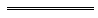 15AAny regional subsidiary or the governing body of a regional subsidiary